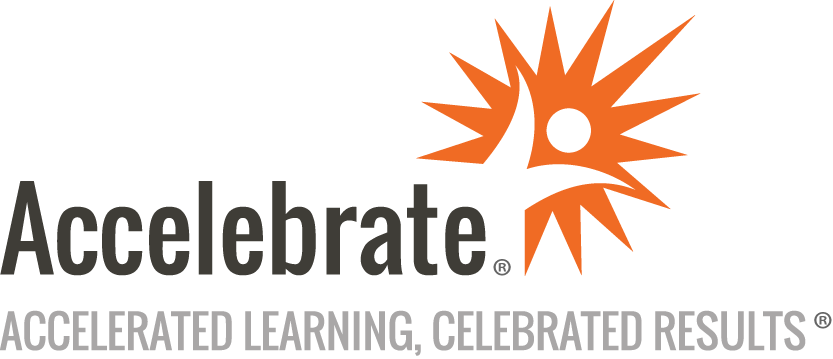 React and Redux Architecture and Best PracticesCourse Number: RCT-130
Duration: 2 daysOverviewThis React and Redux Architecture and Best Practices training course teaches developers advanced skills for architecting React applications, implementing best practices, and boosting performance.PrerequisitesStudents should have taken Accelebrate's Introduction to React course or have equivalent experience. Attendees must have experience with Modern JavaScript concepts, including arrow functions, modules, and destructuring. MaterialsAll React and Redux training attendees receive comprehensive courseware.Software Needed on Each Student PCGoogle Chrome and/or FirefoxOther modern browsers as desiredIDE/development environment of your choiceOther free software and lab files as specified, including Node.jsObjectivesExplore the common component architecture patternsLearn to write custom hooks to reuse stateful logic in componentsExplore when and how to use Context in a React applicationUnderstand state management, including use cases and various alternativesUtilize Redux to manage the state of the applicationUse React and Redux togetherLearn React and Redux best practicesOptimize React performance and avoid wasted rendersOutlineIntroductionComponent Architecture ReuseComponent CommunicationDesign Patterns Container and Presentation ComponentsComposition vs. InheritanceHooks BackgroundHooks APIs: useState, useEffect, useRef, useContext, useReducerRules of HooksCustom Hooks BackgroundDefinitionReuse of stateful logicContext When to use ContextuseContext HookState Management What is State?When do you need a State Management Library?Types of StateUsing Context for Shared StateServer State Libraries: React Query, SWR, or GraphQL clientRedux What is Redux?Benefits ChecklistPrinciples of ReduxCore Concepts (Store, State, Reducers, Actions, Action Creators)Complementary PackagesBasic Redux Example (includes time traveling)Gotchas/TipsUsing Redux with React (React Redux Library) Redux with React in Function ComponentsuseSelector and useDispatch HooksProviderExampleRedux with React in Class ComponentsHigher-Order ComponentsThe connect functionWriting mapState functionsWriting mapDispatch FunctionsExampleAsynchronous Actions (Redux Thunk) OverviewAsync Actions (Thunks)InstallationYour First ThunkFull CRUD ExamplePutting It All Together (React & Redux & Thunk)Performance What causes a component to render?Wasted RendersMemoizationReact.memoPure ComponentsRender Props Understanding the render props patternConclusion